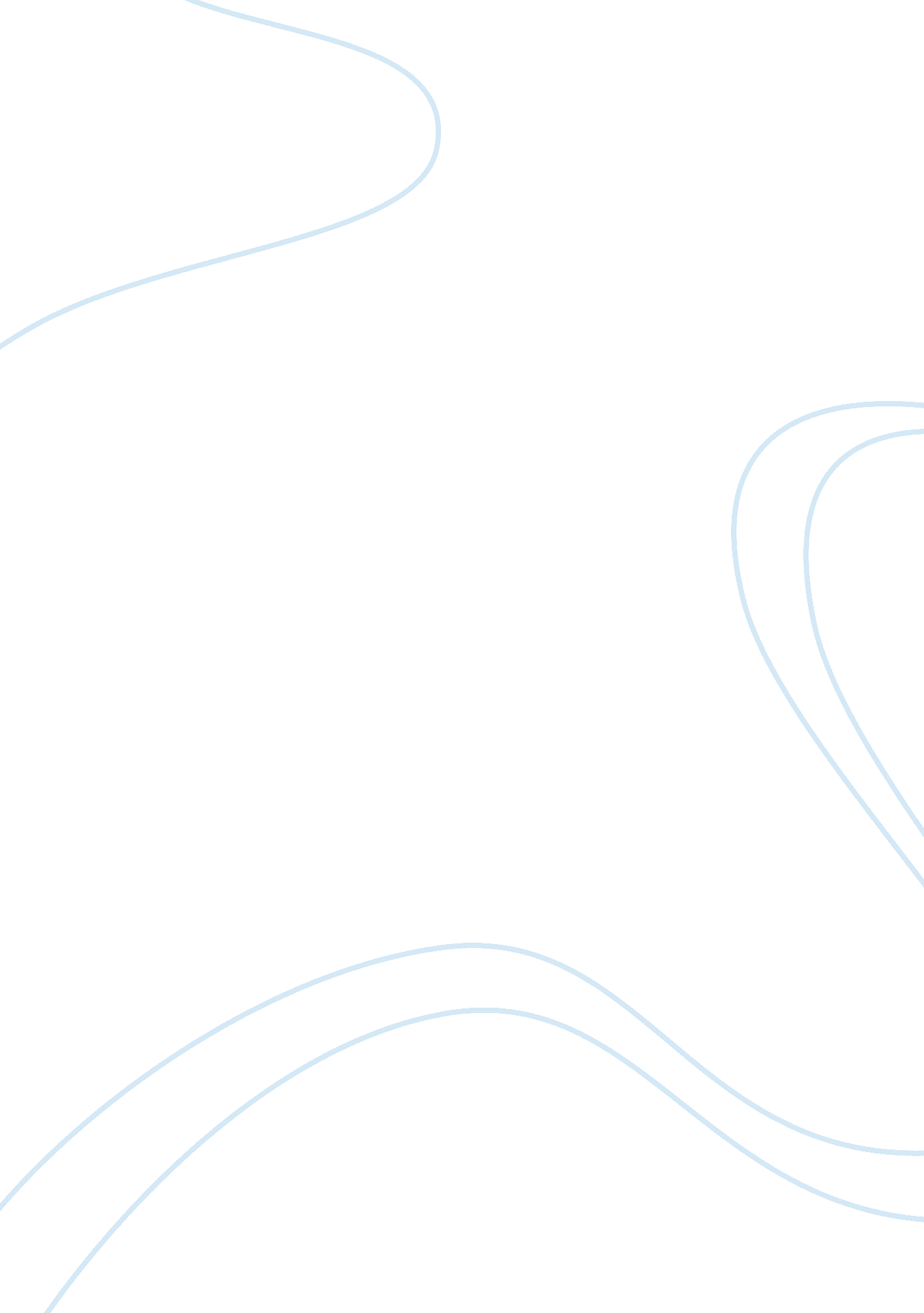 Quebec society essaySociology, Population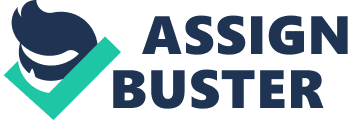 9/4/2011 The Quebec society Abstract After studying and understanding the history of the Quebec society. Historians and professionals have discussed and analyzed the background of the Quebec society. With professionals like, Paul-André Linteau, the author of Québec since 1930, and Michael D Behiels the author of Prelude to Quebec's quiet revolution: liberalism versus neo-nationalism 1945-1960. Have discussed and shared their views concerning the Quebec revolution and struggles so as to make the readers understand on the struggles of Quebec’s during the quiet revolution. Outline The French talking community in Canada (francophone’s) has been an inspiration to many unions concerning the struggle and achievement they have dominated in Canada in the past decades. They established from being a rural community to migrate to the urban centre’s and dominated the most percentages in the cities and rural areas it was discovered that in the rural areas the Quebec’s occupied a percentage of 75% while in the urban centre’s it was a percentage of 50% containing half the population of the civilians in the urban centre’s. From a number of sources one can realize that the Quebec’s society has contributed a lot in the development and establishment of Canada to where it is even making it to be internationally be known as a competitive country when it comes to its economy, the quiet Quebec revolution may be an example to other unions to follow the peaceful way of revolutionizing. 
There was a major change and transformation in the Quebec society; this was experienced after when the francophone’s (French Canadians) started referring themselves as Quebecker rather that French Canadians. They were determined and they challenged the Canadian public order of the government in their involvement and role in it, they contributed and played a large role in the Quebec society. 
This paper will help you understand the struggles and determination of the French Canadian’s (francophone’s) on how their strength of mind and astuteness and also with the help of politicians made them become one of the best established economy in Canada and also internationally, they also encouraged and played a big role in teaching the whole world how revolutionizing can be promising by the use of quiet revolution. Conclusion With the example of the Quebec’s society, the French Canadians (francophone’s) are role models of many nations using a silent mode of revolutionizing widely known as the quiet revolution. With the help of some politicians and their hard work there were able to gain access of resources and high ranks in their work places. This is a faultless paradigm on the success of the quiet revolution. 